ÖN SÖZ (TEŞEKKÜR)Ön söz (veya teşekkür) metnini, tez hazırlama kılavuzunda verilen açıklamaları dikkate alarak yazınız. ……………….…………………………………İÇİNDEKİLERÖN SÖZ (TEŞEKKÜR)	iiiİÇİNDEKİLER	ivTEZ ÇALIŞMASI ORİJİNALLİK RAPORU	vBİLİMSEL ETİK BEYANNAMESİ	viSİMGELER VE KISALTMALAR	viiÖZET	ixABSTRACT	x1. GİRİŞ	11.1. Problem Durumu	11.2. Araştırmanın Amacı	11.3. Araştırmanın Önemi	11.4. Sayıltılar (Varsayımlar)	11.5. Sınırlılıklar	11.6. Tanımlar	12. ALAN YAZIN (İLGİLİ ARAŞTIRMALAR)	22.1. İkinci Bölüm İkinci Düzey Başlık	22.1.1. İkinci bölüm üçüncü düzey başlık	23. YÖNTEM	33.1. Araştırmanın Modeli	33.2. Araştırmanın Evreni ve Örneklemi (Araştırmanın Çalışma Grubu) (Katılımcılar)	33.3. Veri Toplama Araç ve/veya Teknikleri	33.4. Verilerin Toplanması	33.5. Verilerin Çözümlenmesi (Verilerin Analizi)	34. BULGULAR	44.1. Dördüncü Bölüm İkinci Düzey Başlık	44.1.1. Dördüncü bölüm üçüncü düzey başlık	45. TARTIŞMA, SONUÇ VE ÖNERİLER	55.1. Tartışma	55.2. Sonuç	55.3. Öneriler	5GENİŞLETİLMİŞ TÜRKÇE ÖZET	6KAYNAKLAR	7EKLER	8TEZ ÇALIŞMASI ORİJİNALLİK RAPORU başlıklı tez çalışmamın toplam  sayfalık kısmına ilişkin,  tarihinde tez danışmanım tarafından Turnitin adlı intihal tespit programından aşağıda belirtilen filtrelemeler uygulanarak alınmış olan orijinallik raporuna göre, tezimin benzerlik oranı % olarak belirlenmiştir.Uygulanan filtrelemeler:Tez çalışması orijinallik raporu sayfası hariçBilimsel etik beyannamesi sayfası hariçÖnsöz hariçİçindekiler hariçSimgeler ve kısaltmalar hariçKaynaklar hariçAlıntılar dahil7 kelimeden daha az örtüşme içeren metin kısımları hariç Necmettin Erbakan Üniversitesi Tez Çalışması Orijinallik Raporu Uygulama Esaslarını inceledim ve tez çalışmamın, bu uygulama esaslarında belirtilen azami benzerlik oranının (%30) altında olduğunu ve intihal içermediğini; aksinin tespit edileceği muhtemel durumda doğabilecek her türlü hukuki sorumluluğu kabul ettiğimi ve yukarıda vermiş olduğum bilgilerin doğru olduğunu beyan ederim.BİLİMSEL ETİK BEYANNAMESİBu tezin tamamının kendi çalışmam olduğunu, planlanmasından yazımına kadar tüm aşamalarında bilimsel etiğe ve akademik kurallara özenle riayet edildiğini, tez içindeki bütün bilgilerin etik davranış ve akademik kurallar çerçevesinde elde edilerek sunulduğunu, ayrıca tez hazırlama kurallarına uygun olarak hazırlanan bu çalışmada başkalarının eserlerinden yararlanılması durumunda bilimsel kurallara uygun olarak atıf yapıldığını ve bu kaynakların kaynaklar listesine eklendiğini beyan ederim.SİMGELER VE KISALTMALARSimgelerSimgeleri, tez hazırlama kılavuzunda verilen açıklamaları dikkate alarak yazınız. KısaltmalarKısaltmaları, tez hazırlama kılavuzunda verilen açıklamaları dikkate alarak yazınız.ÖZETNecmettin Erbakan Üniversitesi, Eğitim Bilimleri EnstitüsüÖzet metnini, tez hazırlama kılavuzunda verilen açıklamaları dikkate alarak yazınız. …………….. …………… ………… …………… ………… ………… ……… …………… ………….. …………… ………… …………… ………… ………… ……… …………… …………..Anahtar Kelimeler: Tez hazırlama kılavuzunda verilen açıklamaları dikkate alarak tezle ilgili en az üç, en fazla beş anahtar kelime yazılmalıdır.ABSTRACTNecmettin Erbakan University, Graduate School of Educational Sciences Özet sayfasının İngilizceye çevrilmiş halini yazınız. …………….. …………… ………… …………… ………… ………… ……… …………… ………….. …………… ………… …………… ………… ………… ……… …………… …………..Keywords: Türkçe özetteki anahtar kelimelerin İngilizcesini yazınız.BÖLÜM 11. GİRİŞGiriş bölümünü, tez hazırlama kılavuzunda verilen açıklamaları dikkate alarak yazınız. ……… ……..… .………… ……… ……… .………… ……… ……… .………… ……… 1.1. Problem Durumu Problem durumunu, tez hazırlama kılavuzunda verilen açıklamaları dikkate alarak yazınız. ……… ……..… .………… ……… ……… .………… ……… ……… .………… 1.2. Araştırmanın AmacıAraştırmanın amacını, tez hazırlama kılavuzunda verilen açıklamaları dikkate alarak yazınız. ……… ……..… .………… ……… ……… .………… ……… ……… .………… 1.3. Araştırmanın ÖnemiAraştırmanın önemini, tez hazırlama kılavuzunda verilen açıklamaları dikkate alarak yazınız. ……… ……..… .………… ……… ……… .………… ……… ……… .………… 1.4. Sayıltılar (Varsayımlar) Sayıltıları, tez hazırlama kılavuzunda verilen açıklamaları dikkate alarak yazınız. ……… ……..… .………… ……… ……… .………… ……… ……… .………… ……… 1.5. SınırlılıklarSınırlılıkları, tez hazırlama kılavuzunda verilen açıklamaları dikkate alarak yazınız. ……… ……..… .………… ……… ……… .………… ……… ……… .………… ……… 1.6. TanımlarTanımları, tez hazırlama kılavuzunda verilen açıklamaları dikkate alarak yazınız. ……… ……..… .………… ……… ……… .………… ……… ……… .………… ……… BÖLÜM 22. ALAN YAZIN (İLGİLİ ARAŞTIRMALAR) Alan yazını, tez hazırlama kılavuzunda verilen açıklamaları dikkate alarak yazınız. ……… ……..… .………… ……… ……… .………… ……… ……… .………… ……… ……… ……. ……. ……. ………..2.1. İkinci Bölüm İkinci Düzey Başlık2.1.1. İkinci bölüm üçüncü düzey başlıkİkinci bölüm dördüncü düzey başlıkTablo 2.1. Fiziksel ve kimyasal olaylar sorularının frekans analizi.Tablo açıklaması varsa tablonun hemen altına yazınız.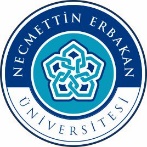 Şekil 2.1. Necmettin Erbakan Üniversitesi logosu.BÖLÜM 33. YÖNTEMYöntemi, tez hazırlama kılavuzunda verilen açıklamaları dikkate alarak yazınız. ……… ……..… .………… ……… ……… .………… ……… ……… .………… ……… ……… 3.1. Araştırmanın ModeliAraştırmanın modelini, tez hazırlama kılavuzunda verilen açıklamaları dikkate alarak yazınız. ……… ……..… .………… ……… ……… .………… ……… ……… .………… 3.2. Araştırmanın Evreni ve Örneklemi (Araştırmanın Çalışma Grubu) (Katılımcılar) Araştırmanın evreni ve örneklemini, tez hazırlama kılavuzunda verilen açıklamaları dikkate alarak yazınız. ……… ……..… .………… ……… ……… .………… ……… ……… 3.3. Veri Toplama Araç ve/veya TeknikleriVeri toplama araç ve/veya tekniklerini, tez hazırlama kılavuzunda verilen açıklamaları dikkate alarak yazınız. ……… ……..… .………… ……… ……… .………… ……… ……… 3.4. Verilerin ToplanmasıVeri toplama araç ve/veya tekniklerini, tez hazırlama kılavuzunda verilen açıklamaları dikkate alarak yazınız. ……… ……..… .………… ……… ……… .………… ……… ……… 3.5. Verilerin Çözümlenmesi (Verilerin Analizi)Verilerin Çözümlenmesini, tez hazırlama kılavuzunda verilen açıklamaları dikkate alarak yazınız. ……… ……..… .………… ……… ……… .………… ……… ……… BÖLÜM 44. BULGULARBulguları,  tez hazırlama kılavuzunda verilen açıklamaları dikkate alarak yazınız. ……… ……..… .………… ……… ……… .………… ……… ……… .………… ……… ..4.1. Dördüncü Bölüm İkinci Düzey Başlık4.1.1. Dördüncü bölüm üçüncü düzey başlıkDördüncü bölüm dördüncü düzey başlıkTablo 4.1. Fiziksel ve kimyasal olaylar sorularının frekans analizi.Tablo açıklaması varsa tablonun hemen altına yazınız.Şekil 4.1. Necmettin Erbakan Üniversitesi logosu.BÖLÜM 55. TARTIŞMA, SONUÇ VE ÖNERİLERTartışma, sonuç ve önerileri tez hazırlama kılavuzunda verilen açıklamaları dikkate alarak yazınız. ……… ……..… .………… ……… ……… .………… ……… ……… 5.1. TartışmaTartışmayı, tez hazırlama kılavuzunda verilen açıklamaları dikkate alarak yazınız. ……… ……..… .………… ……… ……… .………… ……… ……… .………… ……… 5.2. SonuçSonucu, tez hazırlama kılavuzunda verilen açıklamaları dikkate alarak yazınız. ……… ……..… .………… ……… ……… .………… ……… ……… .………… ……… ……… 5.3. ÖnerilerÖnerileri tez hazırlama kılavuzunda verilen açıklamaları dikkate alarak yazınız. ……… ……..… .………… ……… ……… .………… ……… ……… .………… ……… ……… GENİŞLETİLMİŞ TÜRKÇE ÖZETNecmettin Erbakan Üniversitesi, Eğitim Bilimleri Enstitüsü  Genişletilmiş Türkçe özeti, tez hazırlama kılavuzunda verilen açıklamaları dikkate alarak yazınız. ……… ……..…. ………… ……… ……… ……… …......... ……… ……..…. ………… ……… ……… ……… ….........KAYNAKLARTez hazırlama kılavuzunda verilen açıklamaları dikkate alarak yazınız. Burada göründüğü gibi ilk satır sonrası içeri girintili olmalıdır. Bu amaçla sitillerden “Kaynaklar” sitilini kullanınız. ………………..    ……… … ……. …… .….. ...... EKLER Tez hazırlama kılavuzunda verilen açıklamaları dikkate alarak yazınız. …….… ……… …….. …….… ……… ……. …….… ……… ……. …….… ……… …….  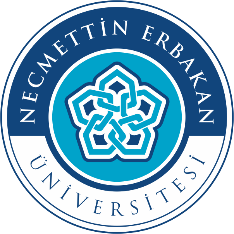 T.C.NECMETTİN ERBAKAN ÜNİVERSİTESİEĞİTİM BİLİMLERİ ENSTİTÜSÜ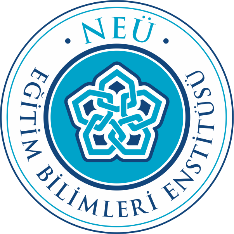 ORCID: ORCID: ORCID: DanışmanORCID: DanışmanORCID: DanışmanORCID: İkinci DanışmanORCID: İkinci DanışmanORCID: İkinci DanışmanORCID: Bu tez çalışması  tarafından  numaralı proje ile desteklenmiştir.Bu tez çalışması  tarafından  numaralı proje ile desteklenmiştir.Bu tez çalışması  tarafından  numaralı proje ile desteklenmiştir.Konya   Konya   Konya   Anabilim DalıDepartmentBeden Eğitimi ve Spor Anabilim DalıDepartment of Physical Education and SportsBilgisayar ve Öğretim Teknolojileri Eğitimi Anabilim DalıDepartment of Computer Education and Instructional TechnologyEğitim Bilimleri Anabilim DalıDepartment of Educational SciencesEğitim Programları ve Öğretim Anabilim DalıDepartment of Curriculum and InstructionGüzel Sanatlar Eğitimi Anabilim DalıDepartment of Fine Arts Educationİlköğretim Anabilim DalıDepartment of Elementary Educationİlköğretim Din Kültürü ve Ahlak Bilgisi Eğitimi Anabilim DalıDepartment of Elementary Religious Culture and Ethics EducationMatematik ve Fen Bilimleri Eğitimi Anabilim DalıDepartment of Mathematics and Sciences EducationOrtaöğretim Fen ve Matematik Alanları Eğitimi Anabilim DalıDepartment of Secondary Science and Mathematics EducationOrtaöğretim Sosyal Alanlar Eğitimi Anabilim DalıDepartment of Secondary Social Sciences EducationÖzel Eğitim Anabilim DalıDepartment of Special EducationTemel Eğitim Anabilim DalıDepartment of Basic EducationTürkçe Eğitimi Anabilim DalıDepartment of Turkish EducationTürkçe ve Sosyal Bilimler Eğitimi Anabilim DalıDepartment of Turkish and Social Sciences EducationYabancı Diller Eğitimi Anabilim DalıDepartment of Foreign Language EducationBilim DalıProgramAlman Dili Eğitimi Bilim DalıGerman Language Education ProgramBeden Eğitimi ve Spor Bilim DalıPhysical Education and Sports ProgramBilgisayar ve Öğretim Teknolojileri Eğitimi Bilim DalıComputer Education and Instructional Technology ProgramBiyoloji Eğitimi Bilim DalıBiology Education ProgramCoğrafya Eğitimi Bilim DalıGeography Education ProgramEğitim Programı ve Öğretim Bilim DalıCurriculum and Instruction ProgramEğitim Programları ve Öğretim Bilim DalıCurriculum and Instruction ProgramEğitim Yönetimi Bilim DalıEducation Management ProgramEğitim Yönetimi, Teftişi, Planlaması ve Ekonomisi Bilim DalıEducational Administration, Supervision, Planning and Economics ProgramFelsefe Grubu Eğitimi Bilim DalıPhilosophy Education ProgramFen Bilgisi Eğitimi Bilim DalıScience Education ProgramFizik Eğitimi Bilim DalıPhysics Education Programİlköğretim Din Kültürü ve Ahlak Bilgisi Eğitimi Bilim DalıElementary Religious Culture and Ethics Education Programİlköğretim Matematik Eğitimi Bilim DalıElementary Mathematics Education Programİngiliz Dili Eğitimi Bilim DalıEnglish Language Education ProgramKimya Eğitimi Bilim DalıChemistry Education ProgramMatematik Eğitimi Bilim DalıMathematics Education ProgramMüzik Eğitimi Bilim DalıMusic Education ProgramOkul Öncesi Eğitimi Bilim DalıPreschool Education ProgramÖzel Eğitim Bilim DalıSpecial Education ProgramÖzel Öğretim Kurumlarında Liderlik ve Yönetim Bilim DalıLeadership and Management in Special Teaching Institutions ProgramRehberlik ve Psikolojik Danışmanlık Bilim DalıGuidance and Psychological Counseling ProgramResim-İş Eğitimi Bilim DalıArt Education ProgramSınıf Eğitimi Bilim DalıPrimary Education ProgramSosyal Bilgiler Eğitimi Bilim DalıSocial Studies Education ProgramTarih Eğitimi Bilim DalıHistory Education ProgramTürk Dili ve Edebiyatı Eğitimi Bilim DalıTurkish Language and Literature Education ProgramTürkçe Eğitimi Bilim DalıTurkish Education ProgramYabancılara Türkçe Öğretimi Bilim DalıTeaching Turkish to Foreigner ProgramYurt Dışındaki Türk Çocuklarına Türkçe Öğretimi Bilim DalıTurkish Teaching to Turkish Children Abroad ProgramZihin Engelliler Eğitimi Bilim DalıMentally Disabled Education ProgramSoruDoğruDoğruYanlışYanlışFikrim YokFikrim YokToplamToplamSoruf%f%f%N%S7715258,58633,1228,5260100S7812146,512246,9176,5260100S79169656725,8249,2260100S8020880218,13111,9260100S8124694,6114,231,2260100S8223389,6238,841,5260100S8322084,63814,620,8260100SoruDoğruDoğruYanlışYanlışFikrim YokFikrim YokToplamToplamSoruf%f%f%N%S7715258,58633,1228,5260100S7812146,512246,9176,5260100S79169656725,8249,2260100S8020880218,13111,9260100S8124694,6114,231,2260100S8223389,6238,841,5260100S8322084,63814,620,8260100